Запросо предоставлении разъяснений.02.08.2017 года на официальном сайте РФ для размещения информации о размещении заказов на поставки товаров, выполнение работ, оказание услуг http://zakupki.gov.ru был размещён заказ № 0187300005817000282 на поставку электрических ламп для нужд Муниципального бюджетного общеобразовательного учреждения «СОШ №2». Закупка была объявлена в форме аукциона в электронной форме. Запрос на разъяснение:Здравствуйте! По данному аукциону требуется корректное описание запрашиваемого товара, а именно: поз. 2 Лампа люминисцентная 18 Вт по каталогам заводов-изготовителей упаковывается в количестве 25 штук. Диаметр колбы 27 мм. Световой поток - 1200 Лм, Цвет стекла матовый. Колба данной лампы не может быть прозрачной по техническому изготовлению люминисцентных ламп, так как содержит пары ртути преобразуемый люминофом в видимое излучение. поз. 3 Лампа люминисцентная 36 Вт. Диаметр колбы 27 мм. (Колба диаметром 32-38 мм не выпускается ни одним заводом в России уже более 5 лет). Цвет стекла матовый. Колба данной лампы не может быть прозрачной по техническому изготовлению люминисцентных ламп, так как содержит пары ртути преобразуемый люминофом в видимое излучение. Просьба изменить описание запрашиваемых ламп в соответствии с существующими на данный момент техническими характеристиками.Разъяснения положений документации от 02.08.2017г.на размещенный заказ № 0187300005817000282 поставка электрических лампдля нужд Муниципального бюджетного общеобразовательного учреждения  «СОШ №2»В ближайшее время будут внесены  изменения в извещение  и документацию аукциона в электронной форме № 0187300005817000282 на право заключения гражданско-правового договора  на поставу электрических ламп  для нужд муниципального бюджетного общеобразовательного учреждения «Средняя общеобразовательная школа № 2» города Югорска. Директор  школы                                                                                                          И.А. ЕфремоваИсполнитель:Зам. директора по ХР Фурсова П.П.  2-58-69Управление образованияадминистрации города ЮгорскаМуниципальное бюджетное общеобразовательное учреждение «Средняя общеобразовательная школа № 2»Мира ул.,  д. 85,  г. Югорск,  628260, Ханты-Мансийский автономный округ- Югра, Тюменская область,Тел./ факс (34675) 7-02-62E -  mail: yugorskschool2@mail.ru  ОКПО 40781326, ИНН/КПП 8622002625/86220100103.08.2017 г. № 1158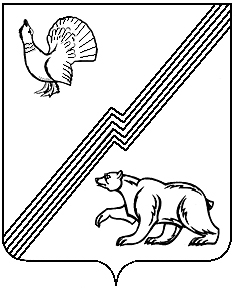 